RE: Objednávka č. OV20191186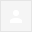 angličtinačeštinaPřeložit zprávuPro jazyk angličtina překlad vypnoutDobrý deň

Ďakujem za zaslanie a akceptujeme.




| Administration branch

SHIMADZU SLOVAKIA branch office

Address: Röntgenova 28, SK-85101 Bratislava
Tel.: +421 (0) 2 4820 0081  | Mobile: +421 (0) 903 444 167  |
Fax: +421 (0) 2 4820 0085  | Website: www.shimadzu.eu.com |Doručená poštax10:15 (před 23 minutami)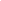 